BIBLIOTEKA SZKOLNA PROPONUJEW sieci pojawiła się nie lada gratka dla fanów Harry'ego Pottera. Powstał escape room online, dzięki któremu można przenieść się do wirtualnego Hogwartu nie ruszając się z domu! Świetna sprawa, aby podszkolić swój angielski bawiąc się!Link do gry: https://docs.google.com/forms/d/e/1FAIpQLSflNxNM0jzbZJjUqOcXkwhGTfii4CM_CA3kCxImbY8c3AABEA/viewform?fbzx=-866622835648335009 Miłej zabawy!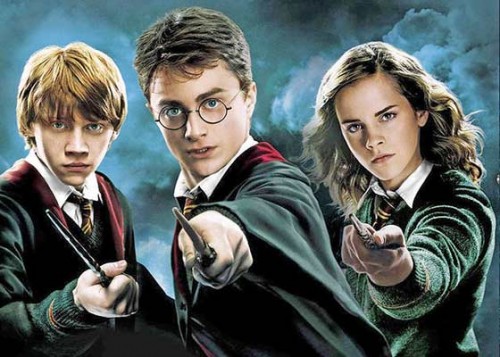 